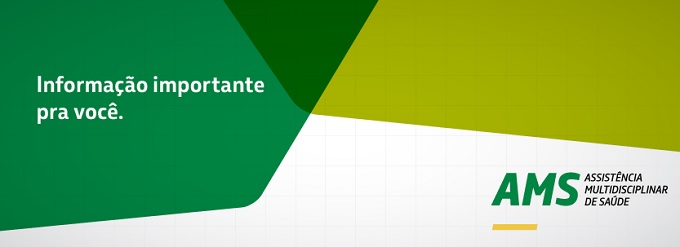 Atendimento Presencial Agendado para Aposentados - BA e SE.A partir de 18 de novembro de 2019, o atendimento presencial dos Aposentados dos Estados da Bahia e Sergipe será feito somente com agendamento prévio.A mudança busca otimizar o atendimento presencial da AMS, realizando, exclusivamente, com hora marcada, e agilizando o acolhimento aos aposentados.O agendamento pode ser feito através dos links abaixo: Portal AMS, clique em Agendamento Para Aposentados.Família Petrobras, clique em Agendamento do Atendimento Presencial;1- Entre com sua matrícula e senha*;2- Clique em “Agendar um Horário para Atendimento";3- Selecione a Unidade de Atendimento e o tipo de serviço;4- Escolha um horário de atendimento e clique em “Marcar”;5. Confirme seu telefone de contato, marcar a opção "Desejo receber, via SMS, a confirmação do meu agendamento".Após confirmar as informações, o beneficiário receberá um aviso que seu atendimento está agendado.Para conferir, basta ir em “Acompanhar meus agendamentos”, na tela inicial.*Atenção: a senha para agendamento é a mesma senha cadastrada pelo beneficiário no Botão de Serviços.Em caso de dúvidas, pedimos entrar em contato com a nossa Central de Relacionamento (0800 287 2267 - opção 1 --> 1 --> 1).Para mais informações, visite a área para Beneficiários no Portal AMS.